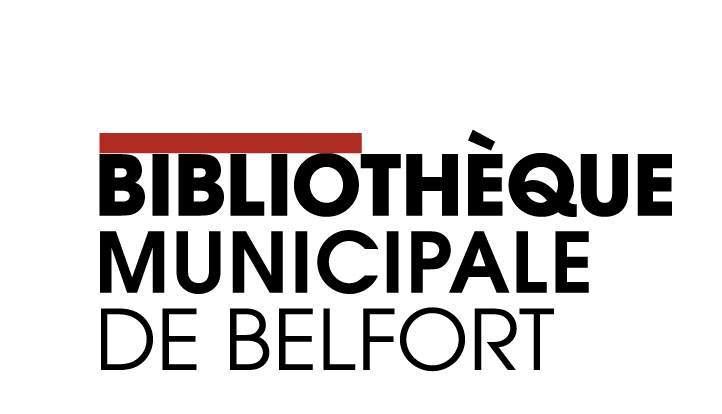 SERVICE « PRETS-A-EMPORTER »JE FORMULE MA DEMANDENom : Prénom : N° carte : Téléphone : Nous vous contacterons ensuite par téléphone pour vous donner un rendez-vous afin de récupérer vos documents à l’accueil de la bibliothèque Léon Deubel.A joindre à votre mail, merci !Type de document (livre, CD, DVD…)TITREet /ouTHEMEet /ouAUTEUR123456789101112131415